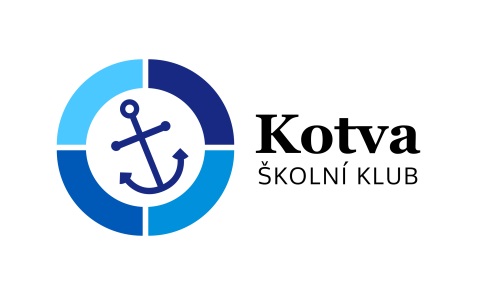 Školní klub KOTVA při CMG a SOŠPg BrnoPřihláška na cyklotábor Kolem kolem BeskydTermín akce : 	 17. – 29.7. července 2022Cena:		3600,- / sponzorská cena 4000,- Kč na účet školy: 6964370257/0100 a do poznámky napište název akce a jméno účastníka.Pro koho:	od  7. třídy; od G2Upřesňující informace, jako jsou program, cesta, kudy pojedeme, co si vzít s sebou, kde je sraz a příjezd, to vše vám zašleme nejpozději do 10.5. 2022 na email, který prosím uveďte do formuláře nahoře.	 
Tímto podpisem potvrzuji,že se budu plně účastnit programu, který pedagogové s animátory připraví,že se ochotně zapojím do služeb týkajících se provozu akce – úklid, nádobí a další.že dřívější odjezd z akce je možný pouze ze zdravotních důvodů nebo při nerespektování pravidel, a to na vlastní náklady a bez možnosti vrácení zbytku penězže v případě, že se odhlásím z akce později než týden před odjezdem, bude mi vrácen storno poplatek ve výši poloviny celkové cenyže si uvědomuji, že součástí programu jsou duchovně zaměřené aktivity, které jsou vedeny v římskokatolickém způsobu

V 		dne	
			-----------------------------------------------------------------		-------------------------------------------------------------------
                       podpis zájemce						podpis zákonného zástupce*Nehodící se škrtněte Jméno a příjmení zájemce:Jméno a příjmení zájemce:Jméno a příjmení zájemce:Adresa trvalého bydliště:Adresa trvalého bydliště:Adresa trvalého bydliště:Škola:Škola:Třída:Zdravotní stav: dobrý* – problémový*:…………………………………………………………………….Zdravotní stav: dobrý* – problémový*:…………………………………………………………………….Zdravotní stav: dobrý* – problémový*:…………………………………………………………………….Telefon zákonný zástupce:Telefon zájemce:Telefon zájemce:Email, kam budeme posílat upřesňující informace: Email, kam budeme posílat upřesňující informace: Email, kam budeme posílat upřesňující informace: 